SCAMPO LUNCHBEGINNINGSmiso clam chowder... brioche toasts 17fried calamari w/ peppadew pot 18     caesar salad 15           arugula salad 14      bufala mozzarella w/ vine ripe tomatoes & basil   17      wedge salad w/ pancetta vinaigrette & sliced peppadews  16ADD*salmon 10             *chicken 7         PIZZAclassic margherita 18        lamb pizza   20      *lobster pizza   30PLATES*lobster omelet / our tater tots  22spaghetti w/cracklings & hot pepper 17   spaghetti w/carbonara 18   spaghetti w/bolognese 19   spaghetti w/pomodoro 14 *scampo burger, sweet pepper relish / your choice cheese + bacon   20*grilled salmon .. celery root, arugula pesto & soy braised beets  26SWEETlydia shire’s tiramisu 12chefs’ sorbet 12scampo cookie plate 12* denotes please inform your server of any food allergies before placing your order.These items are cooked to order or may be served undercooked. Consuming raw or undercooked shellfish,seafood, poultry, eggs or meat may increase the risk of foodborne illness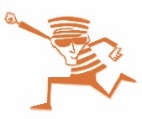 